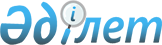 О внесении изменения в совместный приказ Государственного секретаря - Министра иностранных дел Республики Казахстан от 24 декабря 2002 года N 08-1/77 и Министра внутренних дел Республики Казахстан от 27 декабря 2002 года N 806 "Об утверждении Инструкции о порядке выдачи виз Республики Казахстан" (зарегистрированный в Министерстве юстиции Республики Казахстан 10 февраля 2003 года за N 2162)
					
			Утративший силу
			
			
		
					Совместный приказ Министра иностранных дел Республики Казахстан от 8 сентября 2003 года № 08-1/126 и Министра внутренних дел Республики Казахстан от 21 ноября 2003 года № 661. Зарегистрирован в Министерстве юстиции Республики Казахстан 10 декабря 2003 года № 2604. Утратил силу совместным приказом и.о. Министра иностранных дел Республики Казахстан от 14 декабря 2009 года № 08-1-1-1/457 и Министра внутренних дел Республики Казахстан от 22 декабря 2009 года № 488

      Сноска. Утратил силу совместным приказом и.о. Министра иностранных дел РК от 14.12.2009 года № 08-1-1-1/457 и Министра внутренних дел РК от 22.12.2009 № 488 (вводится в действие с 01.03.2010).      В целях упорядочения порядка выдачи виз и на основании положений пункта 3 Правил определения квоты, условия и порядок выдачи разрешений работодателям на привлечение иностранной рабочей силы в Республику Казахстан, утвержденных  постановлением  Правительства Республики Казахстан от 19 июня 2001 года N 836, ПРИКАЗЫВАЕМ:   

      1. Внести в совместный  приказ  Государственного секретаря - Министра иностранных дел  Республики Казахстан от 24 декабря 2002 года N 08-1/77 и Министра внутренних дел Республики Казахстан от 27 декабря 2002 года N 806, (зарегистрированный в Министерстве юстиции Республики Казахстан 10 февраля 2003 года за N 2162), следующее изменение: 

      в Инструкции о порядке выдачи виз Республики Казахстан, утвержденной указанным совместным приказом:  

      подпункт 3) пункта 15 изложить в следующей редакции: 

      "3) иностранным гражданам, следующим в Республику Казахстан на работу, в случаях, если в соответствии с законодательством Республики Казахстан, получение разрешений на работу не требуется.". 

      2. Настоящий приказ ввести в действие со дня государственной регистрации в Министерстве юстиции Республики Казахстан.        Министр иностранных дел         Министр внутренних дел 

       Республики Казахстан           Республики Казахстан 

                                   "Согласовано" 

                           Председатель 

                Комитета национальной безопасности 

                       Республики Казахстан 

                           26.11.2003 г. 
					© 2012. РГП на ПХВ «Институт законодательства и правовой информации Республики Казахстан» Министерства юстиции Республики Казахстан
				